Publicado en Barcelona el 27/03/2024 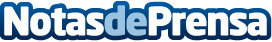 Capcut se corona como el software más popular de este invierno, con más de 1,6 millones de descargasRoblox, la plataforma multijugador donde los usuarios crean y comparten sus propios mundos virtuales, ha sido el segundo programa más descargado. Instagram es la única red social en alcanzar la lista de los diez primerosDatos de contacto:Maria NotArea Manager, Roman+34 915 915 500 Nota de prensa publicada en: https://www.notasdeprensa.es/capcut-se-corona-como-el-software-mas-popular Categorias: Nacional Software Gaming Digital http://www.notasdeprensa.es